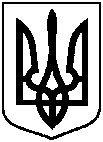 СУМСЬКА МІСЬКА ВІЙСЬКОВА АДМІНІСТРАЦІЯ СУМСЬКОГО РАЙОНУ СУМСЬКОЇ ОБЛАСТІНАКАЗ09.02.2024                                          м. Суми                            № 48 – СМРРозглянувши звернення юридичної особи, надані документи, відповідно до пункту «а» частини першої статті 141 Земельного кодексу України, враховуючи рекомендації постійної комісії з питань архітектури, містобудування, регулювання земельних відносин, природокористування та екології Сумської міської ради (протокол від 16 січня 2024 року № 77) та керуючись пунктом 26 частини 2 та пунктом 8 частини 6 статті 15  Закону України «Про правовий режим воєнного стану»НАКАЗУЮ:Припинити Відділу культури Сумської міської ради право постійного користування земельною ділянкою за адресою: м. Суми, вул. Полковника Донця-Захаржевського (вул. Карбишева), 17, кадастровий номер 5910136300:08:066:0011, площею 0,4719 га, категорія та цільове призначення земельної ділянки: землі житлової та громадської забудови, для будівництва та обслуговування будівель закладів культурно-просвітницького обслуговування (код КВЦПЗ 03.05), що перебуває в постійному користуванні на підставі державного акта на право постійного користування земельною ділянкою, серія ЯЯ № 288802 від 07.06.2006, зареєстрованого в Книзі записів реєстрації державних актів на право власності на землю та на право постійного користування землею, договорів оренди землі  № 030661200027.Начальник								      Олексій ДРОЗДЕНКОПро припинення Відділу культури Сумської міської ради права постійного користування земельною ділянкою за адресою: м. Суми,                                 вул. Полковника Донця-Захаржевського (вул. Карбишева), 17, площею   0,4719 га